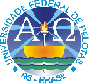 MINISTÉRIO DA EDUCAÇÃOUNIVERSIDADE FEDERAL DE PELOTASCENTRO DE LETRAS E COMUNICAÇÃOBolsas de Iniciação ao Trabalho (PRAE)EDITAL 08/2014 - SELEÇÃO DE BOLSISTASINICIAÇÃO AO TRABALHO1. EDITAL 08/2014 - CLCO Diretor do Centro de Letras e Comunicação da Universidade Federal de Pelotas torna público que realizará Concurso Seletivo para o preenchimento de vagas no Programa de Bolsas Acadêmicas, modalidade Iniciação ao Trabalho, de acordo com a Resolução nº 05, de 03 de abril de 2014, do COCEPE, conforme a identificação do Campo 2:                                                                                                                                        2. IDENTIFICAÇÃO Períodos de atividades: 15 de setembro a 31 de dezembro de 2014.Ano letivo: 2014.Número de vagas: uma (1).Período e horário das inscrições: 03/09/2014 a 10/09/2014, das 14h às 21h30min.Local das inscrições: Secretaria dos Colegiados dos cursos de graduação do Centro de Letras e Comunicação, Rua Gomes Carneiro, nº 1, sala 107.Requisitos para a inscrição: - Estar regularmente matriculado e frequentando curso de Graduação na UFPel;- Ter cursado, no mínimo, 1 (um) semestre do seu curso na UFPel;- Não ser aluno formando no semestre acadêmico de ingresso no Programa;- Não ter outras modalidades de bolsa, exceto aquelas vinculadas à Pró-Reitoria de Assistência Estudantil – PRAE (moradia, alimentação e transporte);- Ter no mínimo três aprovações no semestre anterior ao ingresso na modalidade;- Ter desempenho acadêmico compatível com a função que se propõe a exercer e com tarefas relacionadas às bolsas de graduação;- Ter disponibilidade de vinte horas semanais para o exercício das tarefas pertinentes à concessão da bolsa.Documentos para inscrição: histórico escolar atualizado.Documentos para inscrição: preenchimento de ficha de inscrição e entrega de histórico escolar atualizado.Data e horário da seleção: 11/09/2014, às 9h30min.Local da seleção: Sala 109 do Centro de Letras e Comunicação, Rua Gomes Carneiro, nº 1.Divulgação dos resultados: 11 de setembro de 2014.Forma de seleção:Laboratório de Tradução – 1 vaga Pré-requisito – estar matriculado em um dos seguintes cursos: Bacharelado em Letras -Tradução Inglês/Português; ou Bacharelado em Letras - Tradução Espanhol/Português. Forma de seleção: média do histórico acadêmico.Critérios de SeleçãoSerá(ão) selecionado(s) o(s) estudante(s) com a maior média do histórico acadêmico. Em caso de empate, será considerada a maior média nas disciplinas específicas de língua estrangeira.3. DATA E ASSINATURAPelotas, 03 de setembro de 2014.Márcia DreschDiretora Adjunta do Centro de Letras e Comunicação